3er Cuatrimestre 2010Septiembre	Inician Nombramientos17	Día del ministerio juvenil18	Día del conquistador25	Congreso de laicos y mayordomía Iglesia de Aviación 25	Inicio de RECOLECCIÓNOctubre1-3	Fesja San Luis en Tamasopo16	Día del niño adventista y día de la bondad17 	Brigada Médica en Monte Obscuro18-21	Encuentro educativo UMNNoviembre7-14	Evangelismo de siembra UM en todas las iglesias15	Brigada médica en Peñasco 19-21	Retiro de matrimoniosDiciembre4-11	Semana de gratitud en iglesias locales 12-14 	Juntas  fin de año Asociación del Golfo16-19	Congreso de Universitarios y Profesionistas UMN25, 1	Ofrenda de gratitud31	Acción de gracias en iglesiasPREDICACIONESSÁBADOS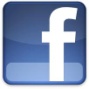 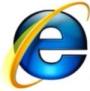 DomingoMartesMiércolesJuevesViernes8:00 Moreno9:00 Colorada7:30 Monte O.8:00 Cactus7:30 Sur7:30 Providencia7:30  Lomas7:30 Morelos7:30 HogaresSep  4ColoradaSep 11Los MorenoSep 18Día del ConquistadorSep 25Monte O/Congreso LaicosOct  2FESJA San LuisOct  9Providencia/Hogares SCOct  16Lomas/SUROct  23MorelosOct  30Colorada/Morenos SCNov 7Providencia/CactusNov 14Morelos/HogaresNov 21Congreso de MatrimoniosNov 28Lomas/SURDic 4-------------------------------------Dic 11Los Moreno/ColoradaDic 18Morelos/CactusDic 25SUR/Providencia